IndledningBaggrund							2Foranalysen af Nordfyns Kommunes befordring				3Visionen							5De fremtidige grundprincipper					7Visitation og serviceniveauer – Børn og ungePraksis for befordring af børn og unge					9Visitationspraksis og serviceniveauer indenfor de enkelte kørselsordninger		11Visitation og serviceniveauer – VoksnePraksis for befordring af voksne					16Overblik over visitationspraksis indenfor de enkelte kørselsordninger			17Visitation og serviceniveauer – Arbejdsmarkedsområdet	Praksis for befordring indenfor arbejdsmarkedsområdet				26BilagBilag 1: Overblik over lovgrundlag					27Bilag 2: Deloittes forslag til fordeling af besparelse				28Bilag 3: Beskrivelse af kvalitetsstandarder					29IndledningBaggrundNordfyns Kommunes arbejde med befordring i 2013Hen over sommeren 2013 gennemførte Nordfyns Kommune i samarbejde med Deloitte en analyse af kommunens befordring af visiterede borgere. Analysen kortlagde omkostningsniveauet i de forskellige kørselsordninger samt visitationspraksis og serviceniveauer.I Nordfyns Kommune er der mange befordringsordninger fordelt på de enkelte fagområder – såsom lægekørsel, kørsel for svært bevægelseshæmmede, skolebuskørsel og kørsel til specialundervisning. Tidligere har områderne været administreret under det enkelte fagområde, men fremover koordineres området blandt andet gennem visiteringsgrundlaget og servicekataloget, som dette dokument er første udkast til.På baggrund af foranalysen har Nordfyns Kommune indarbejdet besparelser på 2,3 mio. kr. i budget 2014 og 3,3 mio. kr. i budget 2015 samt de efterfølgende år.I forlængelse af foranalysen afholdt Nordfyns Kommune i november 2013 en intern seminardag med drøftelser af, hvordan kommunen i fremtiden skal udvikle, administrere og styre befordringsområdet. I seminaret deltog ca. 35 ledere og medarbejdere med ansvar for befordring.I den forbindelse blev der udarbejdet forslag til en ny vision og forslag til nye skriftlige visitationsstandarder indenfor alle befordringsområderne såvel indenfor børn og unge området som for hele voksen området.Formål med indeværende dokumentIndeværende dokument sammenfatter følgende:Foranalysens resultaterForslag til fremtidig vision for brug af befordring Forslag til fremtidig visitationspraksis og serviceniveau for de enkelte ordningerDokumentet skal bruges i den videre ledelsesmæssige og politiske behandling af befordringsområdet.Endvidere vil uddrag af dokumentet danne baggrund for den efterfølgende offentliggørelse af det visitationsgrundlag samt serviceniveau, som borgerne i Nordfyns Kommune bliver oplyst om.LæsevejledningDokumentet skal læses på den måde, at de første 3 afsnit dels beskriver hovedkonklusionerne i Deloittes rapport samt Deloittes anbefalinger til hvilke fokusområder, vi i Nordfyns Kommune kan/skal være opmærksom på, efterfulgt af Nordfyns Kommunes vision samt grundprincipper for det fremtidige serviceniveau på befordringsområdet.Herefter følger en beskrivelse af nuværende samt forslag til fremtidig visitationspraksis og serviceniveau inden for områderne Børn og Unge, Voksen samt Arbejdsmarkedsområdet. I bilag 3 til dette dokument, er der endvidere foretaget en sammenskrivning af de væsentligste konsekvenser, der vil være i forhold til nuværende praksis.Endvidere gøres der opmærksom på, at begrebet befordring/kørsel i dette dokuments sammenhæng skal ses i relation til den befordring Nordfyns Kommune er forpligtigede til at yde borgerne i Nordfyns Kommune samt øvrig beslutninger om serviceniveau ud over ”skal” bestemmelserne.Foranalysen af Nordfyns kommunes befordring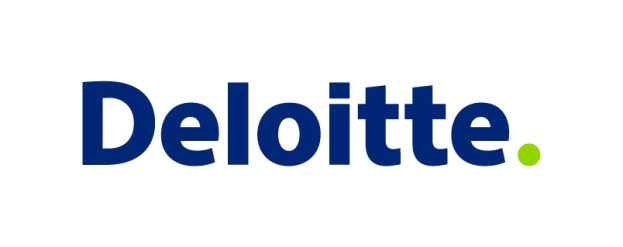 Sådan var hovedkonklusionerne i Deloitte rapporten:Et højt omkostningsniveau på næsten 24 mio. kr. i 2012Nordfyns Kommune havde samlede udgifter til borgerbefordring på lige knap 23,9 mio. kr. i 2012. Der hjemtages refusion på disse udgifter svarende til cirka 2 mio. kr. årligt. Der er tale om et større forbrug end i andre kommuner, Deloitte har kendskab til (målt per indbygger). Analysen viste også, at omkostninger på tre år er steget med cirka 10%, særligt inden for kørsel af børn til specialundervisning.Begrænset koordinering på tværsHåndtering af befordring foregår i de fleste tilfælde i afdelingerne med ansvaret for den primærydelse, som borgerne befordres til. I forhold til befordring er der i kommunen en meget decentral praksis. Også mere decentral, end Deloitte har oplevet i nogen anden kommune på befordringsområdet. Som følge heraf er der en relativt lav grad af koordinering, hvad angår befordring i kommunen - både i forhold til mulig samkørsel grupper imellem og i forhold til udbud af befordringen. Der er ingen central funktion, der varetager koordinering af befordring i kommunen. Særligt samkørsel af børn til almen skole og specialklasser vil være relevant. Begrænset anvendelse af skriftlige visitationsstandarder På flere områder er der ikke skriftliggjort specifikke retningslinjer for, hvordan der visiteres, herunder specifikke beskrivelser af, hvem der er berettiget til befordring. Deloitte oplever, at manglen på tydelige retningslinjer gør det svært for medarbejderne at forvalte ordningerne stramt. På det almene skoleområde ses dog særligt en stram og effektiv styring af befordringen. Højt serviceniveau i mange ordningerI en række ordninger tilbyder Nordfyns Kommune et højere serviceniveau end det, minimumlovgivningen foreskriver. Det gør sig især gældende vedrørende befordring til aktivitetscentre og beskæftigelsestilbud.Forskelligartet brug af trafikselskabNordfyns Kommune bruger Fynbus i en del ordninger. I løbet af 2012 er der flere ordninger, hvori kommunen er gået over til at bruge Fynbus. Øget samarbejde med Fynbus bliver i stigende grad relevant grundet Fynbus’ nylige overtagelse af den siddende patientbefordring på Fyn (og fra 2014 også Odense Kommunes befordring), hvilket medfører synergi i befordringen såvel som i forhold til administrationen. Forhold, der alt andet lige vil medføre, at kommunen kan opnå lavere priser ved at anvende Fynbus.Som en del af foranalysen anbefalede Deloitte følgende fokusområder i det videre arbejde.Gennemføre koordineret udbud og ansættelse af en kørselskoordinatorNordfyns Kommune bør arbejde frem mod et koordineret udbud af hele kommunens befordring. Deloitte anbefaler et pakkeopdelt udbud med mulighed for kombinationsrabatter, hvis en enkelt byder vinder én eller flere pakker. Deloitte anbefaler, at Nordfyns Kommune samler de relevante udbud hos Fynbus. Anvendelsen af Fynbus i forbindelse med udbud og drift af befordring kan medvirke til bedre driftsøkonomi på grund af Fynbus’ kørselsvolumen og specialiserede kompetencer i forhold til udbud af befordring.Sammen med det koordinerede udbud anbefales det, at der etableres en kørsels-koordinatorfunktion. Funktionen, der er en deltidsstilling, skal sikre overblik, samarbejde og ensartethed i forhold til kommunens visitation, serviceniveauer, kørselsplanlægning, udbud og styring.Revurdere serviceadgang og serviceniveauerFor at indfri de anskueliggjorte potentialer vil Nordfyns Kommune skulle arbejde med både serviceadgang/visitation og serviceniveau i mange af ordningerne.Afdække mulighed for at anvende eksterne institutioners befordringsordningerVed brug af eksterne institutioner bør det undersøges, om det vil være mere optimalt at anvende de eksterne institutioners befordringsordninger. Skriftlige visitations- og servicestandarderFor at sikre en ensartet og præcis visitation og undgå, at der sker en glidning i denne, bør retningslinjer og procedurer for visitationen være skriftlige. Etablere solidt datagrundlag og sammenhæng mellem visitation og budgetansvarFor at understøtte områdets styring anbefales det at etablere et mere solidt og ensartet datagrundlag vedrørende udgifter og aktiviteter. Samtidig bør budgetansvaret placeres sammen med visitationsopgaven, hvilket ikke er praksis på alle områder i Nordfyns Kommune.VisionenFormuleringen af en vision er forudsætningen for at skabe forandringer. En vision for befordringsområdet ligger i direkte forlængelse af kommunens visioner for sundhed og trivsel. Befordring handler nemlig ikke kun om at komme fra A til B. Det handler også om sundhed og om at skabe øget livskvalitet.Transport er vigtig for alle.  Det er vigtigt, at geografiske afstande ikke bliver oplevet som en barriere for borgernes udfoldelsesmuligheder. Det handler om personlig frihed. Det handler om at kunne udfolde sit sociale liv, at nå sikkert frem til en destination, om det så er en skole, et visiteret tilbud eller andet.Ansvaret for transport ligger som udgangspunkt hos den enkelte. De, der har evnen, skal selv. Og de, der ikke kan, skal have visiteret hjælp af kommunen. Mellem disse to yderpoler er der en gråzone, hvor der skal foretages et skøn – og det bliver der.En analyse fra Deloitte viser, at Nordfyns Kommune har større udgifter pr. borger til visiteret transport end andre kommuner. Det har konsekvenser for den service, kommunen kan yde på andre områder, samtidig med at det fastholder nogle borgere i et unødvendigt afhængighedsforhold til kommunen.Det er ikke hensigtsmæssigt. Kommunernes serviceydelser skal være forbeholdt de, der har et reelt og dokumenteret behov, mens alle andre skal motiveres til selv at gribe ansvaret.Nordfyns Kommune ønsker derfor at skubbe til de grænser, som den hidtidige praksis har formet. Der ligger nemlig en værdi for den enkelte i at kunne selv. Det giver tillid til egen formåen, og det styrker borgernes evne til at handle spontant og flytte sig i tråd hermed. Set fra kommunens synsvinkel frigør det økonomi til at tage endnu bedre hånd om vores svageste borgere.Det handler altså ikke kun om ret til at kunne transportere sig selv. Det handler lige så meget om et ansvar og en pligt. Administrationen anbefaler, at Nordfyns Kommune arbejder med udgangspunkt i en vision om:‘Alle har ret og pligt til udvikling mod at kunne transportere sig selv’Visionen er ambitiøs, men ved fælles hjælp kan visionen give øget kvalitet for den enkelte borger.Alle børn skal have chancen for at mestre egen transportDe fleste børn er spontant meget fysisk aktive, og det skal de blive ved med at være. Derfor skal vi blive bedre til at tilbyde dem løsninger, hvor de får rørt sig. For det er ikke lige meget, om børn bevæger sig eller ej. Aktive børn er bedre til at lære, de er mere glade, har større selvtillid og har et bedre helbred. Med det in mente er det logiske, næste skridt at hjælpe børn til aktivt at transportere sig til skole frem for at tilbyde dem passiv kørsel fra dør til dør.Det udvikler at kunne selvMange af vores børn, unge og voksne med særlige behov trænes i dag af institutionerne i at fungere bedst muligt i hverdagen ud fra egne, individuelle forudsætninger. Ved årets start er alle nye børn som regel bevilget taxakørsel til skole, men bustræningen skal i gang kort efter skolestart. Mange af børnene synes, det er sejt selv at kunne tage bussen og vil gerne selv, og eleven får på den måde mere selvtillid, hvilket naturligt smitter af på en lang række andre områder – ikke kun i undervisningen.Aktive voksneNordfyns Kommune har vedtaget ”Fremtidens tilbud på Voksenområdet”. Målet hermed er at give borgerne på voksenområdet muligheder for et mere aktivt og meningsfuldt hverdagsliv. Derfor arbejder Nordfyns Kommune aktivt med rehabilitering. I rehabilitering kan indgå træning i eget hjem, træning i at tage offentlige transportmidler m.v.I Nordfyns Kommunes model af rehabilitering er der til stadighed fokus på hensynet til de svageste borgere.De fremtidige grundprincipperFormål og overordnede principperVisiteringsgrundlaget skal forklare og udfolde principper og praksis for visitering til kommunal befordring i Nordfyns Kommune. Metoderne vil i høj grad basere sig på følgende grundprincipper:Vi udnytter borgernes potentiale og tilbyder løsninger, som er udviklende for den enkelte borgerVi stiller krav til os selv og borgerneVi skal til enhver tid have et samlet overblik over kørselsomfanget. Dette sikres ved hjælp af en kørselskoordinator og målstyringVi leverer økonomisk holdbare løsningerModellen for tildeling af kørselDe danske kommuner har en årelang tradition for kun at tilbyde ét befordringstilbud til borgerne, nemlig taxakørsel fra dør til dør. Nordfyns Kommune ønsker i langt højere grad at have en palette af tilbud til de borgere, som kan hjælpes til hel eller delvis egen transport.Hvorvidt det er relevant, handler om den enkelte borgers funktionsevne og udviklingspotentiale. Det vil basere sig på en helhedsvurdering af borgerens samlede kapacitet og vil kunne inkludere både fysiske, kognitive og sansemæssige handicap. Illustrationen nedenfor kobler borgerens funktionsevne med skalaen af tilbud fra godtgørelse til kørsel fra dør til dør.Borgere med tilstrækkelig funktionsevne eller potentiale skal udvikles til egen transport.Borgere med væsentlig funktionsevne eller kun moderate begrænsninger vil ikke kunne forvente passiv transport.Skolebuskørsel og Sundhedsloven administreres efter gældende regler.Fremtidige grundprincipper for administrativ praksisFokus på digitale selvbetjeningsløsninger.Der vil være en sagsbehandlingstid på op til 2 uger ved borgerhenvendelser om kørselsændringer.Der skal løbende ske koordinering i forhold til den kollektive trafik.Særligt for skolekørsel:Administration af skolekort begrænses, så der fremover kun er 2 årlige ansøgningsrunder samt ved tilflytning.Ved fravalg af lektiecafe må der påregnes ventetid svarende til lektiecafeens længde. Eleverne vil kunne tilbringe ventetiden på skolen, ligesom der stilles fritidstilbud til rådighed.Der sker tværgående koordinering af mødetiden på skolerne (ringetid) med udgangspunkt i hensynet til skolebuskørslen, så mødetiderne kan lægges i tidsrummet kl. 7.45-8.30  Der stilles ikke skolebuskørsel til rådighed i forbindelse med skolernes samarbejde med det lokale kultur- og foreningsliv ("den åbne skole").Visitationspraksis og serviceniveauer - Børn- og ungePraksis for befordring af børn og ungeVisitation og bevilling af kørselNordfyns Kommune lægger følgende praksis til grund for bevilling af befordring til børn og unge:Vurderingen af barnet eller den unge tager afsæt i en helhedsvurdering af både fysik, kognitiv kapacitet og de familiære forhold. Visitering kræver en samtale om transport med kommuneteamVurderingen skal fokusere på barnets eller den unges kapacitet og mulighed for at udvikle sig mod egen transportHvor det er relevant, indarbejdes målet om egen transport i barnets udviklingsplan og institutionen understøtter dette med den pædagogiske indsatsForældrene involveres i dialogen, men også i arbejdet. Det er tilladt at have forventninger til forældreneI praksis betyder det, at følgende kendetegner kommunens bevilling af kørsel:Eventuelle rutiner omkring ‘automatik’ i bevilling af befordring til børn og unge til specialtilbud må ikke forekommeBevillinger gives som oftest kun tidsbegrænset (i overensstemmelse med barnets udviklingsmål)Opsamling på bopælen i stedet for brug af opsamlingssteder eller solokørsel ydes kun i særlige, individuelle tilfældeSæsonbetingede bevillinger bør bruges i stor udstrækningForældre skal aktivt søge om befordringIndsatser og serviceniveauerFor at realisere visionen arbejder Nordfyns Kommune målrettet med følgende indsatser:Kommunen investerer ‘voksen-ressourcer’ i at støtte og udvikle børnene og de ungeKommunens udviklingsindsats kan og vil involvere institutionernes pædagoger, ældre børn, frivillige, seniorjobbere, borgere i aktivering og forældre i følge- og hjælpeordninger (cykel, bus og gang)Kommunen arbejder målrettet med at få flere cyklende skolebørn og skabe bedre muligheder for cykling, bl.a. gennem trafiksikkerhedsplanprojekter med sigtet om at få flere cyklende børn i kommunenKommunen målretter sine trafiksikkerhedsinvesteringer mod de skoleveje, som vil give de bedste cykelmuligheder i kommunenKommunen arbejder med koordinering af ringetider og mere samkørsel på tværs af kommunens institutioner (= bedre busudnyttelse)En væsentlig del af servicestandarderne handler om køretider og det det er den maksimale køretid der er beskrevet.For almen skolekørsel vurderes det at være meget begrænset, hvor mange elever der har en køretid på mere end 60 minutter til distriktsskolen, når der tages udgangspunkt i hver busrutes længde i tid.Et begrænset antal overbygningselever samt 10. klasse vil muligvis have mere end 60 minutter, da der kan være behov for at benytte mere end én busrute.Børn i særlige tilbud tilknyttet folkeskolenEt mindretal af eleverne vil, når de skal transporteres langt, f.eks. til aflastning eller skoler uden for kommunen, opleve køretider op mod 75 minutter. En opgørelse fra FynBus viser at mindre end 19% af turene kan have en køretid på op mod 75 minutter.Detaljeret information om visitationspraksis og serviceniveauer fremgår nedenfor.Visitationspraksis og serviceniveauer - Voksne Praksis for befordring af voksneVisitation og bevilling af kørselNordfyns Kommune lægger følgende praksis til grund for bevilling af befordring til voksneHvis borgeren kan selv, skal vedkommende selvAl visitation skal tage udgangspunkt i en rehabiliterende tilgang – og skal italesættes som sådanPrincippet om omvendt inklusion bruges – brugergrupper må gerne blandes i befordringen – til fælles gavnBefordring skal løses på tværs af forvaltningerI praksis betyder det, at følgende kendetegner kommunens bevilling af kørsel:Der skal ske særskilt visitation til kørsel Kørselsgodtgørelse kan i særlige tilfælde komme på tale I forhold til visitationspraksis skal der være langt mere fokus på løbende opfølgning (altså revisitering og korte bevillingsperioder).Fagpersoner skal som udgangspunkt involveres i visitation (særligt ergoterapeuter)Som udgangspunkt skal der ansøges skriftligt om befordring (for relevante borgergrupper, gerne særlige IT-løsninger)Evt. kan funktionsvurdering anvendes fremadrettet – fx gang- og balancetestIndsatser og serviceniveauerFor at realisere visionen arbejder Nordfyns Kommune målrettet med følgende indsatser:Der kan bruges motionsvenner i forhold til at hjælpe borgere til at blive selvtransporterende.Der skal på alle befordringsområder ligge en klar beskrivelse af service- og kvalitetsstandarder Planlægning af træningstilbud skal tage højde for muligheden for brug af kollektiv trafikVedligeholdende træning kan evt. nedlægges på faste steder – træningen kan i stedet gennemføres i nærmiljøet.Al kørsel skal samles i koordinerede udbud – den institutionsvise kørsel skal væk. Der kan arbejdes med bustræning for at gøre borgerne trygge ved kollektiv trafikDer arbejdes med træning til egen transport så borgeren bliver selvhjulpen. Bevillingsperioder og aktiviteter i forhold til selvhjulpenhed indarbejdes i handleplanerDetaljeret information om visitationspraksis og serviceniveauer fremgår nedenfor. Visitationsstandarderne suppleres af kvalitets og servicestandarder. Disse fremgår af bilag 3.Visitationspraksis og serviceniveauer - ArbejdsmarkedsområdetPraksis for befordring indenfor arbejdsmarkedsområdetVisitation og bevilling af kørselNordfyns Kommune lægger følgende praksis til grund for bevilling af befordring indenfor arbejdsmarkedsområdetHvis borgeren kan selv, skal vedkommende selvI praksis betyder det, at følgende kendetegner kommunens bevilling af kørsel.Der gives ikke godtgørelse for afstande under 5 kilometerGodtgørelse betales bagudIndsatser og serviceniveauerFor at realisere visionen arbejder Nordfyns Kommune målrettet med følgende indsatser:Borgeren forespørges, om de selv kan afholde de transport-udgifter, som ligger udover den lovbestemte godtgørelse, som kan ydes i henhold til § 82Ved valg af aktiveringssted tages, der hensyn til afstanden mellem bopæl og aktiveringssted. Der skal dog altid være tale om et relevant aktiveringstilbud.Bilag 1: Overblik over lovgrundlagLovgrundlag – børn og ungeLovhjemmel for almen skolekørsel og befordring til specialundervisning for børn findes i Folkeskoleloven, nærmere bestemt ved §26 [skal], samt dertilhørende Bekendtgørelse nr. 25 (1995) [både kan og skal paragraffer]. Lovhjemmel for befordring af handicappede børn og unge og socialt udsatte børn og unge findes begge i Lov om social service. For befordring af handicappede børn er særligt §§ 32 [skal], 36 [skal], 41 [kan] og 45 [kan] relevante. Til sidstnævnte paragraf hører også Bekendtgørelse nr. 1390 (2006) [kan]. For befordring af socialt udsatte børn og unge er §§ 52 [kan] og 71 [kan]. Der kan også ydes befordring som led i Lov om aktiv socialpolitik.Lovgrundlag – voksne og ældreLovhjemmel for læge- og speciallægeordningen samt kørsel til afprøvning af hjælpemidler findes i sundhedsloven § 170 stk. 1-3 og dertilhørende bekendtgørelse om befordring eller befordringsgodtgørelse efter sundhedsloven. Lovhjemmel for kørsel til afprøvning af hjælpemidler findes i lov om social service §§ 112 og 113 og dertilhørende bekendtgørelse om hjælp til anskaffelse af hjælpemidler og forbrugsgoder efter serviceloven.Lovhjemmel for individuel handicapkørsel findes i Lov om trafikselskaber § 11.Lovhjemmel for kørsel af voksne med handicap (bl.a. beskyttet beskæftigelse), findes i Serviceloven § 97 og § 103-105.Lovhjemmel for specialundervisning for unge findes i lov om ungdomsuddannelse for unge med særlige behov § 10 og dertilhørende bekendtgørelse om ungdomsuddannelse for unge med særlige behov §§12-14.Lovhjemmel for specialundervisning for voksne findes i lov om specialundervisning for voksne §5 og dertilhørende bekendtgørelse om specialundervisning for voksne §8-10.Lovhjemmel for kørsel til genoptræning findes i sundhedsloven § 172, § 173 stk. 3 og dertilhørende bekendtgørelse om befordring eller befordringsgodtgørelse efter sundhedsloven.Lovhjemmel for kørsel af personer med varig nedsat funktionsevne og kørsel til dagcenter findes i serviceloven § 79 og § 117.Bilag 2: Fordeling af besparelse på udvalgDet er præciseret, hvilke kørselsordninger der hører til under det enkelte udvalg.Bilag 3: Beskrivelse af kvalitetsstandarterKonsekvens og indsats af udkast til visitationsgrundlag og service-niveau på befordringsområdetI budgetaftalen for 2013 er der indlagt en samlet besparelse på 2.300.000 kr., der forventes udmøntet således:Udmøntningen af besparelsen forventes at kunne ske ved:en generel fokus på visitering af borgere til befordringved innovative tiltaggenerelle effektiviseringer, blandt andet øget brug at digitale slevbetjeningsløsningeren samlet koordinering af befordringsområdet qua den planlagte ansættelse af en kørselskoordinatorMed henblik på at få skabt et overordnet overblik over konsekvenser og de indsatsområder, der skal iværksættes som følge af det nye udkast til visiteringsgrundlag og servicekatalog for befordring i Nordfyns Kommune, er der i de følgende oversigter foretaget en overordnet beskrivelse af:hvilken konsekvens den beskrevne visitationspraksis samt serviceniveauet får i forhold til borgerne hvilke administrative og eventuelle politiske tiltag, der skal iværksættesBørne- og UngeudvalgetAlmen skolekørsel og specialundervisning for børnBørn og unge med handicap og udsatte børn og ungeSocial- og SundhedsudvalgetBefordring til genoptræning (Sundheds- og Serviceloven)Befordring til læge og speciallæge inkl. kørsel til afprøvning af hjælpemidler og individuel handicapkørselBefordring af voksne med handicap og personer med varig nedsat funktionsevne og til dagcenterBefordring af voksne med handicap og personer med varig nedsat funktionsevne til visiteret dagcenter.Befordring til specialundervisning for unge og voksneArbejdsmarkedsudvalgetGodtgørelse jfr. §§ 82 og 83 i Lov om en aktiv beskæftigelsesindsatsAlmen skolekørsel og specialundervisning for børnAlmen skolekørsel og specialundervisning for børnAlmen skolekørsel og specialundervisning for børnAlmen skolekørsel og specialundervisning for børn FolkeskolenBørn i særlige tilbud tilknyttet folkeskolenAnsvarlige enhederFremtidig praksisOpgaven varetages stadig på skolerne, men kørselskoordinatoren kvalitetssikrer.Stadig visitationsudvalg, men mere fokus på transportproblemet og typisk med samtale med forældreneAnsvarlige enhederEksisterende praksisDer søges om skolekort til bus på den enkelte skole. Opkrævningen for skolekort betales af Skole- og dagtilbud.Visitationsudvalg bestående af fagfolk i kommunenBevillingsperiodeFremtidig praksisDer skal stadig søges om nyt skolekort hvert årForældre skal søge. Gives for den periode, som vurderes nødvendigt til, at barnet evt. er trænet til egen transport. Evt. sæsonbetingetBevillingsperiodeEksisterende praksisDer skal søges om nyt skolekort hvert årEt år af gangenObjektivt/skriftlig visitations-grundlagFremtidig praksisProcedure justeres efter de nye principper fra indeværende grundlagProcedure justeres efter de nye principper fra indeværende grundlagObjektivt/skriftlig visitations-grundlagEksisterende praksisDer foreligger procedure, som beskriver såvel fremgangsmåde som serviceniveau.Der foreligger procedure, som beskriver såvel fremgangsmåde som serviceniveau.Mulighed for tildeling af differentierede ydelserFremtidig praksisProcedure justeres efter de nye principper fra indeværende grundlag. Støtte til cykling skal i højere grad være et tilbudJa – ud fra individuel vurdering. Procedure justeres efter de nye principper fra indeværende grundlagMulighed for tildeling af differentierede ydelserEksisterende praksisProceduren beskriver de mulige typer af kørsel, men ikke hvornår man skal/kan tilbyde forældregodtgørelse. Buskort er det mest almindelige. Proceduren beskriver de mulige typer af kørsel, men ikke hvornår man skal/kan tilbyde forældregodtgørelse. Buskort er det mest almindelige.”Automatik” i sammenhæng mellem tilbud og kørselVisitation i fremtidenStøtte til cykling skal fremhæves i den nye praksisNej. Bevillingen skal i højere grad fokusere på barnets udviklingsmuligheder, og kommunen skal tilbyde træning”Automatik” i sammenhæng mellem tilbud og kørselEksisterende praksisHovedparten af eleverne tilbydes kørsel med bus.Hovedparten af eleverne tilbydes kørsel med taxa, da det ofte ikke vil være muligt at køre direkte med ”åben kørsel”.Mulighed for at anvende opsamlingsstederVisitation i fremtidenProceduren revurderes i lyset af indeværende fremtidige grundlagKan bruges i fremtidenMulighed for at anvende opsamlingsstederEksisterende praksisJa. Proceduren fastslår hvor langt elever må have til opsamlingssted:Max 1.000 m for elever fra 0. - 6. klasseMax 2.000 m for elever fra 7. - 10. klasseNej, det praktiseres ikkeTræning til egen transportVisitation i fremtidenSkal bruges i højere grad i fremtidenSkal bruges i højere grad i fremtidenTræning til egen transportEksisterende praksisI beskeden gradI beskeden gradMuligheden for at samkøre målgrupperVisitation i fremtidenHvis kørslen kan optimeres, kan kommunen overveje dette under hensyntagen til borgerneHvis kørslen kan optimeres, kan kommunen overveje dette under hensyntagen til borgerneMuligheden for at samkøre målgrupperEksisterende praksisJa, hvis man køres i ”åben kørsel” (alm. buskørsel)Kun mellem børn og unge, dvs. borgere som administrativt hører til samme forvaltningsområde.Almen skolekørsel og specialundervisning for børnAlmen skolekørsel og specialundervisning for børnAlmen skolekørsel og specialundervisning for børnAlmen skolekørsel og specialundervisning for børn FolkeskolenBørn i særlige tilbud tilknyttet folkeskolenKlar i hjemmet inden afgangFremtidig praksis+/-10 minutterPraksis fastholdes med mulighed for tilpasning til det gængse gældende serviceniveau i Fynbus-regiKlar i hjemmet inden afgangEksisterende praksis5 minutter+/- 10 min. fra det oplyste tidspunkt. Nogle biler kan sende sms-besked x antal min. før ankomst.Maksimal køretidFremtidig praksis60 - 75 minutter fastholdes60 - 75 minutter fastholdesMaksimal køretidEksisterende praksisKøretiden bør ikke overskride 75 minutterKøretiden bør ikke overskride 75 minutterMaksimal ventetid inden aktivitetFremtidig praksis60 minutter fastholdesPraksis fastholdesMaksimal ventetid inden aktivitetEksisterende praksis60 minutter ifølge lovenVentetiden må ikke overskride 60 min pr dag, ifølge loven.Maksimal ventetid efter aktivitetFremtidig praksis60 minutter fastholdesPraksis fastholdesMaksimal ventetid efter aktivitetEksisterende praksis60 minutter ifølge lovenVentetiden må ikke overskride 60 min pr dag, ifølge loven.Antal afgange til og fra den enkelte institutionFremtidig praksisMax. 1-2 tilkørsler og 1-2 hjemkørsler. Yderligere behov behandles i direktionenMax. 1-2 tilkørsler og 1-2 hjemkørsler. Yderligere behov behandles i direktionenAntal afgange til og fra den enkelte institutionEksisterende praksisAfpasses normalt efter skolernes behov – der kan være afgange bestilt af Teknik og MiljøKørslen tilrettelægges efter forhandling med forældrene, hvor der køres til enten SFO eller direkte til skole/børnehave.Mulighed for kørsel til flere adresser (skilsmissebørn)Fremtidig praksisPraksis fastholdesPraksis fastholdesMulighed for kørsel til flere adresser (skilsmissebørn)Eksisterende praksisHvis begge forældre bor i skoledistriktet, så kan de selv vælge, til hvilket af de to hjem – men kun til det ene - kørslen skal ske. 	Udgangspunktet er barnets folkeregisteradresse. Bor begge forældre i skoledistriktet, kan der vælges en af de to adresser. Mulighed for fast chauffør Fremtidig praksisNej.Ja, hvis der er faglig begrundelse for det.Mulighed for fast chauffør Eksisterende praksisNej.Ja, hvis der er faglig begrundelse for det.Mulighed for kørsel til kollektiv trafik Fremtidig praksisJa.Ja – ud fra individuel vurdering af barnetMulighed for kørsel til kollektiv trafik Eksisterende praksisDette praktiseres ikke.Dette praktiseres ikke.Mulighed for omstigningServiceniveau i fremtidenJa.Ja – ud fra individuel vurdering af barnetMulighed for omstigningEksisterende praksisDette praktiseres ikke.Dette praktiseres ikke.Hjælp til trafikfarlig vejServiceniveau i fremtidenJa. Praksis fastholdesJa. Praksis fastholdesHjælp til trafikfarlig vejEksisterende praksisJa, er beskrevet i proceduren. Forældre skal søge om det.Ja, er beskrevet i proceduren. Forældre skal søge om det.SolokørselServiceniveau i fremtidenNej.Kun i helt særlige tilfældeSolokørselEksisterende praksisNej.Kun i særlige tilfælde.Børn og unge med handicap og udsatte børn og ungeBørn og unge med handicap og udsatte børn og ungeBørn og unge med handicap og udsatte børn og ungeBørn og unge med handicap og udsatte børn og ungeBørn og Unge med handicapUdsatte børn og ungeAnsvarlige enhederFremtidig praksisAnsvar fastholdesAnsvar fastholdesAnsvarlige enhederEksisterende praksisTildeling: Skole- og Dagtilbudsafdelingen – afdækker behov til SFO.Øvrige bevillinger fra handicapsagsbehandler Budget: Børn- og UngeafdelingenTildeling: Sagsbehandler; Budget: Børn- og UngeafdelingenBevillingsperiodeFremtidig praksisForældre skal søge. Gives for den periode, som vurderes nødvendigt til, at barnet evt. er trænet til egen transport. Evt. sæsonbetingetPraksis fastholdesBevillingsperiodeEksisterende praksisTypisk bevilling for et skoleår af gangenIndtil opfølgning fra 3 måneder til ½ år.Objektivt/skriftlig visitations-grundlagFremtidig praksisDer udvikles procedurePraksis fastholdesObjektivt/skriftlig visitations-grundlagEksisterende praksisJa der foreligger særskilt bevilling, men ikke en procedure, som sikrer ensartethedDer visiteres til statens laveste takstMulighed for tildeling af differentierede ydelserFremtidig praksisJa, som i dag. Den fremtidige praksis beskrives i ny procedureIkke relevant for Nordfyns KommuneMulighed for tildeling af differentierede ydelserEksisterende praksisForældregodtgørelse, buskort, eller taxakørsel. Forældregodtgørelse er det mest almindelige. Automatisk taxakørsel udenfor kommunenIkke relevant for Nordfyns Kommune”Automatik” i sammenhæng mellem tilbud og kørselVisitation i fremtidenI mindre grad end i dag. Bevillingen skal i højere grad fokusere på barnets udviklingsmuligheder, og kommunen skal tilbyde træningIkke relevant for Nordfyns Kommune”Automatik” i sammenhæng mellem tilbud og kørselEksisterende praksisJa, i langt de fleste tilfælde.Ikke relevant for Nordfyns KommuneMulighed for at anvende opsamlingsstederVisitation i fremtidenMed afsæt i den individuelle vurdering vil opsamlingssted være en mulighed.Ikke relevant for Nordfyns KommuneMulighed for at anvende opsamlingsstederEksisterende praksisNej – børn hentes på hjemadresse. Ikke relevant for Nordfyns KommuneTræning til egen transportVisitation i fremtidenHvis dette er muligtIkke relevant for Nordfyns KommuneTræning til egen transportEksisterende praksisJa, i et konkret tilfældeIkke relevant for Nordfyns KommuneMuligheden for at samkøre målgrupperVisitation i fremtidenJa, i den udstrækning det er muligtIkke relevant for Nordfyns KommuneMuligheden for at samkøre målgrupperEksisterende praksisJa, i den udstrækning det er muligtIkke relevant for Nordfyns KommuneBørn og unge med handicap og udsatte børn og ungeBørn og unge med handicap og udsatte børn og ungeBørn og unge med handicap og udsatte børn og ungeBørn og unge med handicap og udsatte børn og ungeBørn og Unge med handicapUdsatte børn og ungeKlar i hjemmet inden afgangFremtidig praksis+/- 10 minutterIkke relevant for Nordfyns KommuneKlar i hjemmet inden afgangEksisterende praksisBørnene skal være klar inden afgangIkke relevant for Nordfyns KommuneMaksimal køretidFremtidig praksis60 - 75 minutter fastholdesIkke relevant for Nordfyns KommuneMaksimal køretidEksisterende praksisPraksis 60 minutterIkke relevant for Nordfyns KommuneMaksimal ventetid inden aktivitetFremtidig praksis10 minutterIkke relevant for Nordfyns KommuneMaksimal ventetid inden aktivitetEksisterende praksis10 minutterIkke relevant for Nordfyns KommuneMaksimal ventetid efter aktivitetFremtidig praksis10 minutterIkke relevant for Nordfyns KommuneMaksimal ventetid efter aktivitetEksisterende praksis10 minutterIkke relevant for Nordfyns KommuneAntal afgange til og fra institutionFremtidig praksisMax. 1-2 tilkørsler og 1-2 hjemkørsler. Yderligere behov behandles i direktionenIkke relevant for Nordfyns KommuneAntal afgange til og fra institutionEksisterende praksisDette er ikke registreret Ikke relevant for Nordfyns KommuneMulighed for kørsel til flere adresser (skilsmissebørn)Fremtidig praksisJaJaMulighed for kørsel til flere adresser (skilsmissebørn)Eksisterende praksisJaJaMulighed for fast chauffør Fremtidig praksisJa, hvis der er faglig begrundelse for det.Ikke relevant for Nordfyns KommuneMulighed for fast chauffør Eksisterende parksis I enkelte tilfælde. Ikke relevant for Nordfyns KommuneMulighed for kørsel til kollektiv trafik Fremtidig praksisJa – ud fra individuel vurdering af barnetIkke relevant for Nordfyns KommuneMulighed for kørsel til kollektiv trafik Eksisterende praksisNej Ikke relevant for Nordfyns KommuneMulighed for omstigningServiceniveau i fremtidenJa – ud fra individuel vurdering af barnetIkke relevant for Nordfyns KommuneMulighed for omstigningEksisterende praksisNej anvendelse af skolekortIkke relevant for Nordfyns KommuneHjælp til trafikfarlig vejServiceniveau i fremtidenJaIkke relevant for Nordfyns KommuneHjælp til trafikfarlig vejEksisterende praksisJaIkke relevant for Nordfyns KommuneSolokørselServiceniveau i fremtidenJa – som sidste instansIkke relevant for Nordfyns KommuneSolokørselEksisterende praksisJa- som sidste instans.Ikke relevant for Nordfyns KommuneBefordring til genoptræning (sundheds- og serviceloven)Befordring til genoptræning (sundheds- og serviceloven)Befordring til genoptræning (sundheds- og serviceloven)Befordring til genoptræning (sundheds- og serviceloven)Genoptræning under servicelovenGenoptræning under sundhedslovenAnsvarlige enhederFremtidig praksisAnsvar fastholdesAnsvar fastholdesAnsvarlige enhederEksisterende praksisTildeling: Afdeling træning Budget: Afdeling aktivitet og træningTildeling: Afdeling træning; Budget: Afdeling aktivitet og træningBevillingsperiodeFremtidig praksisPeriode svarende til mål med træningPeriode svarende til mål i genoptræningBevillingsperiodeEksisterende praksisBorgere som ikke selv er i stand til at transportere sig  bevilges  kørsel. Denne kørsel er gratis.Løbende vurdering. Borgere som ikke selv er i stand til at transportere sig  bevilges kørsel. Denne kørsel skal være gratis.Objektivt/skriftlig visitations-grundlagFremtidig praksisDer udvikles procedure med afsæt i dette dokumentDer udvikles procedure med afsæt i dette dokumentObjektivt/skriftlig visitations-grundlagEksisterende praksisDer laves visitation i henhold til kvalitetsstandard. Der er ikke skriftlig visitationspraksisLovgrundlagDer er ikke skriftlig visitationspraksisMulighed for tildeling af differentierede ydelserFremtidig praksisJaJaMulighed for tildeling af differentierede ydelserEksisterende praksisNejNej, Men der laves en løbende vurdering i udvikling af funktionsniveau”Automatik” i sammenhæng mellem tilbud og kørselVisitation i fremtidenNejNej”Automatik” i sammenhæng mellem tilbud og kørselEksisterende praksisNejNejMulighed for at anvende opsamlingsstederVisitation i fremtidenJa, hvis det er relevant for den aktuelle borgerJa, hvis det er relevant for den aktuelle borgerMulighed for at anvende opsamlingsstederEksisterende praksisNejNejTræning til egen transportVisitation i fremtidenJa, hvis det er relevant for den aktuelle borgerJaTræning til egen transportEksisterende praksisNejNejMuligheden for at samkøre målgrupperVisitation i fremtidenJaJaMuligheden for at samkøre målgrupperEksisterende praksisNordfyns Kommune har alene holdtræningDer er fælleskørselNordfyns Kommune har overvejende holdtræning. Der er fælleskørsel. Individuel kørsel gives alene hvis det er nødvendigt af hensyn til genoptræningsplan og sygdomBefordring til genoptræning (sundheds- og servicelov)Befordring til genoptræning (sundheds- og servicelov)Befordring til genoptræning (sundheds- og servicelov)Befordring til genoptræning (sundheds- og servicelov)Genoptræning under servicelovenGenoptræning under sundhedslovenKlar i hjemmet inden afgangFremtidig praksisBorger skal være klar 60 min før afhentningBorger skal være klar 60 min før afhentningKlar i hjemmet inden afgangEksisterende praksisIkke defineret i kontrakt, men praksis er at borger skal være klar 60 min før afhentningIkke defineret i kontrakt, men praksis er at borger skal være klar 60 min før afhentningMaksimal køretidFremtidig praksis1 time1 timeMaksimal køretidEksisterende praksisDen samlede køretid for borgeren må ikke overstige en transporttid på over 1. time ved normale vejr- og trafikforhold.Den samlede køretid for borgeren må ikke overstige en transporttid på over 1. time ved normale vejr- og trafikforhold.Maksimal ventetid inden aktivitetFremtidig praksisMøde- og afhentningstiderne skal overholdes indenfor en margin på plus/minus 10 min.Møde- og afhentningstiderne skal overholdes indenfor en margin på plus/minus 10 min.Maksimal ventetid inden aktivitetEksisterende praksisMøde og afhentnings tiderne skal overholdes indenfor en margin på plus/minus 10 min.Møde og afhentnings tiderne skal overholdes indenfor en margin på plus/minus 10 min.Maksimal ventetid efter aktivitetFremtidig praksisMøde og afhentnings tiderne skal overholdes indenfor en margin på plus/minus 10 min.Møde og afhentnings tiderne skal overholdes indenfor en margin på plus/minus 10 min.Maksimal ventetid efter aktivitetEksisterende praksisMøde og afhentnings tiderne skal overholdes indenfor en margin på plus/minus 10 min.Møde og afhentnings tiderne skal overholdes indenfor en margin på plus/minus 10 min.Maksimal ventetid efter aktivitetEksisterende praksisMulighed for kørsel til flere adresser (aflastning)Fremtidig praksisNejNejMulighed for kørsel til flere adresser (aflastning)Eksisterende praksisNejNejMulighed for fast chauffør Fremtidig praksisNejNejMulighed for fast chauffør Eksisterende praksis Små vognmænd som indirekteSmå vognmænd med få chaufførerMulighed for kørsel til kollektiv trafik Fremtidig praksisJa, hvis kollektiv trafik er en mulighedJa, hvis kollektiv trafik er en mulighedMulighed for kørsel til kollektiv trafik Eksisterende praksisIkke praktisk muligt med nuværende kollektive trafik/ teletaxaordningIkke praktisk muligt med nuværende kollektive trafik/ teletaxaordningMulighed for omstigningServiceniveau i fremtidenJa, hvis praktisk muligJa, hvis praktisk muligMulighed for omstigningEksisterende praksisIkke praktisk muligt med nuværende kollektive trafik/ teletaxaordningIkke praktisk muligt med nuværende kollektive trafik/ teletaxaordningSolokørselServiceniveau i fremtidenNejKun i sidste instansSolokørselEksisterende praksisNejHvis det er behovet i henhold til borger genoptræningsplan og sygdomBrug af specialkøretøjer i genoptræningServiceniveau i fremtidenJaJaBrug af specialkøretøjer i genoptræningEksisterende praksisNejNejBefordring til læge og speciallæge inkl. kørsel til afprøvning af hjælpemidler og individuel handicapkørselBefordring til læge og speciallæge inkl. kørsel til afprøvning af hjælpemidler og individuel handicapkørselBefordring til læge og speciallæge inkl. kørsel til afprøvning af hjælpemidler og individuel handicapkørselBefordring til læge og speciallæge inkl. kørsel til afprøvning af hjælpemidler og individuel handicapkørselBefordring til læge og speciallæge inkl. kørsel til afprøvning af hjælpemidler Individuel handicapkørsel  (SBH-kørsel)Ansvarlige enhederFremtidig praksisSocialcenter SocialcenterAnsvarlige enhederEksisterende praksisSocialcenterSocialcenterBevillings-periodeFremtidig praksisDer skal ansøges hvert år1 år og herefter ny ansøgningBevillings-periodeEksisterende praksisVisiteres fra tur til tur.Visiteres for en kort periode f.eks 3 mdr. ved kortere sygdomsforløb.Visiteres varigt f.eks ved kørestol. 1 årObjektivt/
skriftlig 
visitations-grundlagFremtidig praksisDer udarbejdes procedureSkriftlig ansøgningProceduren revurderes og justeres evt.Skriftlig ansøgningObjektivt/
skriftlig 
visitations-grundlagEksisterende praksisNejJaMulighed for tildeling af differentierede ydelserFremtidig praksisIndividuel vurdering – ikke længere nok med et hjælpemiddelIndividuel vurdering – ikke længere nok med et hjælpemiddelMulighed for tildeling af differentierede ydelserEksisterende praksisJaNej”Automatik” i sammenhæng mellem tilbud og kørselVisitation i fremtidenBorgeren gøres opmærksom på muligheden for godtgørelseStramning af retningslinjer og ingen automatik i tildeling pga. et hvilket som helst ganghjælpemiddel”Automatik” i sammenhæng mellem tilbud og kørselEksisterende praksisI nogen gradI nogen gradMulighed for at anvende opsamlingsstederVisitation i fremtidenJa, hvis det er relevant for den enkelte borgerNejMulighed for at anvende opsamlingsstederEksisterende praksisNejNejTræning til egen transportVisitation i fremtidenBorgeren kan henvises til kommunens træningsmulighederBorgeren kan henvises til kommunens træningsmulighederTræning til egen transportEksisterende praksisNejNejMuligheden for at samkøre målgrupperVisitation i fremtidenJaJaMuligheden for at samkøre målgrupperEksisterende praksisIkke noget kommunen arrangererSker allerede I dag i Fynbus’ ordningBefordring til læge og speciallæge inkl. kørsel til afprøvning af hjælpemidler og individuel handicapkørselBefordring til læge og speciallæge inkl. kørsel til afprøvning af hjælpemidler og individuel handicapkørselBefordring til læge og speciallæge inkl. kørsel til afprøvning af hjælpemidler og individuel handicapkørselBefordring til læge og speciallæge inkl. kørsel til afprøvning af hjælpemidler og individuel handicapkørselBefordring til læge og speciallæge inkl. kørsel til afprøvning af hjælpemidler Individuel handicapkørsel (SBH-kørsel)Klar i hjemmet inden afgangFremtidig praksis-5/+15 minutter-5/+15 minutterKlar i hjemmet inden afgangEksisterende praksis5 minutter-5/+15 minutter (=Fynbus’ praksis)Maksimal køretidFremtidig praksisMax 90 minutter1,5 x direkte køretidMaksimal køretidEksisterende praksisMax 90 minutter1,5 x direkte køretid (=Fynbus’ praksis)Maksimal ventetid inden aktivitetFremtidig praksis20 minutter20 minutterMaksimal ventetid inden aktivitetEksisterende praksis10 minutter30 minutterFynbus’ praksis-15/+45 – maks 1 timeMaksimal ventetid efter aktivitetFremtidig praksis20 minutter20 minutterMaksimal ventetid efter aktivitetEksisterende praksis10 minutter30 minutterFynbus’ praksis-15/+45 – maks 1 timeAntal tureFremtidig praksisIkke relevantOp til 104 ture pr. årAntal tureEksisterende praksisIkke relevantOp til 104 ture pr. årMulighed for kørsel til flere adresser (aflastning)Fremtidig praksisJa, inden for kommunenJaMulighed for kørsel til flere adresser (aflastning)Eksisterende praksisJa, inden for kommunenJaMulighed for fast chauffør Fremtidig praksisNejNejMulighed for fast chauffør Eksisterende parksis NejNejMulighed for kørsel til kollektiv trafik Fremtidig praksisJa, hvis det er relevant for den enkelte borgerNejMulighed for kørsel til kollektiv trafik Eksisterende praksisNejNejMulighed for omstigningServiceniveau i fremtidenNejNejMulighed for omstigningEksisterende praksisNejNejSolokørselServiceniveau i fremtidenJa, hvis det er visiteretJa, hvis det er visiteretSolokørselEksisterende praksisJa, hvis det er visiteretFynbus’ praksisBrug af specialcykler som alternativServiceniveau i fremtidenJaNejBrug af specialcykler som alternativEksisterende praksisNejNejBefordring af voksne med handicap og personer med varig nedsat funktionsevne og til dagcenterBefordring af voksne med handicap og personer med varig nedsat funktionsevne og til dagcenterBefordring af voksne med handicap og personer med varig nedsat funktionsevne og til dagcenterBefordring af voksne med handicap og personer med varig nedsat funktionsevne og til dagcenterSocialområdet – voksne med handicap (bl.a. beskyttet beskæftigelse)Varigt nedsat funktionsevne og dagcenter Ansvarlige enhederFremtidig praksisSocialcenterFastholdesAnsvarlige enhederEksisterende praksisSocialcenterTildeling: Afdeling aktivitetscentre Budget: Afdeling aktivitet og træningBevillingsperiodeFremtidig praksisPeriodevis bevilling svarende til mål i handlingsplanBorgere som ikke selv er i stand til at transportere sig bevilges kørsel. Kørsel koster 40 kr. pr. dag. Evt. ændringer skal politisk vedtages.BevillingsperiodeEksisterende praksisVed opfølgning vurderes behovet for individuel transport. Borgere som ikke selv er i stand til at transportere sig bevilges kørsel. kørsel er koster 40 kr. pr. dagObjektivt/skriftlig visitations-grundlagFremtidig praksisDer udvikles skriftlig procedureDer udvikles skriftlige procedureObjektivt/skriftlig visitations-grundlagEksisterende praksisBefordring til dagtilbud beror på en individuel konkret vurdering, jfr. Lovgivningens bestemmelser.  Der laves visitation i henhold til kvalitetsstandardDer er ikke skriftlig visitationspraksisMulighed for tildeling af differentierede ydelserFremtidig praksisJa (fx brug af lånecykel eller træning til egen transport)Ja (fx brug af lånecykel eller træning til egen transport)Mulighed for tildeling af differentierede ydelserEksisterende praksisNejNej”Automatik” i sammenhæng mellem tilbud og kørselVisitation i fremtidenPrincip om individuel vurdering fastholdesPrincip om individuel vurdering styrkes”Automatik” i sammenhæng mellem tilbud og kørselEksisterende praksisBefordring til dagtilbud beror på en individuel konkret vurdering, jfr. Lovgivningens bestemmelser.  I nogen grad, da borgerne er meget funktionsnedsatteMulighed for at anvende opsamlingsstederVisitation i fremtidenJa, hvis det er relevant for den aktuelle borgerJa, hvis det er relevant for den aktuelle borgerMulighed for at anvende opsamlingsstederEksisterende praksisNejNejTræning til egen transportVisitation i fremtidenJa, hvis det er relevant for den aktuelle borgerJa, hvis det er relevant for den aktuelle borgerTræning til egen transportEksisterende praksisKun i meget beskedent omfangNejMuligheden for at samkøre målgrupperVisitation i fremtidenMulighed for at samkøre fastholdesMulighed for at samkøre fastholdesMuligheden for at samkøre målgrupperEksisterende praksisMålgruppens som bevilges særskilt taxakørsel er ofte kørestolsbrugere. I det omfang  samkørsel med anden/andre brugere er muligt, iværksættes dette. Nordfyns Kommune har alene holdtræningDer er fælleskørselBefordring af voksne med handicap og personer med varig nedsat funktionsevne og til dagcenterBefordring af voksne med handicap og personer med varig nedsat funktionsevne og til dagcenterBefordring af voksne med handicap og personer med varig nedsat funktionsevne og til dagcenterBefordring af voksne med handicap og personer med varig nedsat funktionsevne og til dagcenterSocialområdet – voksne med handicap (bl.a. beskyttet beskæftigelse)Varigt nedsat funktionsevne og dagcenter Klar i hjemmet inden afgangFremtidig praksisUændret serviceniveauIkke defineret i kontrakt, men praksis er at borger skal være klar 60 min før afhentningKlar i hjemmet inden afgangEksisterende praksisCa. 15 min. Ikke defineret i kontrakt, men praksis er at borger skal være klar 60 min før afhentningMaksimal køretidFremtidig praksis60 minutter60 minutterMaksimal køretidEksisterende praksisCa. 60 minutterDen samlede køretid fra første borger sætter sig i vognen, til denne borger bliver sat af ved center/hjemmet, må ikke overstiger en transporttid på over 1. time ved normale vejr- og trafikforhold. Møde og afhentnings tiderne skal overholdes indenfor en margin på puls/minus 10 min.Maksimal ventetid inden aktivitetFremtidig praksis10 minutter10 minutterMaksimal ventetid inden aktivitetEksisterende praksis10 minutter10 minutterMaksimal ventetid efter aktivitetFremtidig praksis10 minutter10 minutterMaksimal ventetid efter aktivitetEksisterende praksis10 minutterDefineret i kontraktAntal afgangeFremtidig praksisPraksis fastholdesPraksis fastholdesAntal afgangeEksisterende praksisNejTil formiddags og eftermiddagsholdMulighed for kørsel til flere adresser (aflastning)Fremtidig praksisJa, inden for kommunenNejMulighed for kørsel til flere adresser (aflastning)Eksisterende praksisJa, inden for kommunenNejMulighed for fast chauffør Fremtidig praksisNejIkke defineretMulighed for fast chauffør Eksisterende parksis Små vognmænd med få chaufførerSmå vognmænd med få chaufførerMulighed for kørsel til kollektiv trafik Fremtidig praksisIkke praktisk muligt med nuværende kollektive trafik/ teletaxaordningIkke praktisk muligt med nuværende kollektive trafik/ teletaxaordningMulighed for kørsel til kollektiv trafik Eksisterende praksisIkke praktisk muligt med nuværende kollektive trafik/ teletaxaordningIkke praktisk muligt med nuværende kollektive trafik/ teletaxaordningMulighed for omstigningServiceniveau i fremtidenIkke praktisk muligt med nuværende kollektive trafik/ teletaxaordningIkke praktisk muligt med nuværende kollektive trafik/ teletaxaordningMulighed for omstigningEksisterende praksisIkke praktisk muligt med nuværende kollektive trafik/ teletaxaordningIkke praktisk muligt med nuværende kollektive trafik/ teletaxaordningSolokørselServiceniveau i fremtidenNejNejSolokørselEksisterende praksisNejNejBrug af specialcykler som led i genoptræningServiceniveau i fremtidenKan evt. bruges i enkelte tilfældeKan evt. bruges i enkelte tilfældeBrug af specialcykler som led i genoptræningEksisterende praksisNejNejBefordring til specialundervisning for unge og voksneBefordring til specialundervisning for unge og voksneBefordring til specialundervisning for unge og voksneSpecialundervisning for unge og voksneAnsvarlige enhederFremtidig praksisAnsvarlige enhederEksisterende praksisBilateral aftale med Odense kommune ved CSV Odense om undervisning af voksne. BevillingsperiodeFremtidig praksisBevillingsperiodeEksisterende praksisUdgangspunktet er 1 årlig opfølgning, medmindre andet fremgår af handleplanen Objektivt/
skriftlig 
visitations-grundlagFremtidig praksisObjektivt/
skriftlig 
visitations-grundlagEksisterende praksisDe fremsende statusrapporter Mulighed for tildeling af differentierede ydelserFremtidig praksisMulighed for tildeling af differentierede ydelserEksisterende praksisAlle bevillinger beror på en individuel vurdering ”Automatik” i sammenhæng mellem tilbud og kørselVisitation i fremtiden”Automatik” i sammenhæng mellem tilbud og kørselEksisterende praksisNej, individuel vurdering Mulighed for at anvende opsamlingsstederVisitation i fremtidenMulighed for at anvende opsamlingsstederEksisterende praksisJaTræning til egen transportVisitation i fremtidenTræning til egen transportEksisterende praksisJa, fremgår som en del af handleplanerne/aftalen Muligheden for at samkøre målgrupperVisitation i fremtidenMuligheden for at samkøre målgrupperEksisterende praksisJaBefordring til specialundervisning for unge og voksneBefordring til specialundervisning for unge og voksneBefordring til specialundervisning for unge og voksneSpecialundervisning for unge og voksneKlar i hjemmet inden afgangFremtidig praksisUændret serviceniveau ved en evt. forlængelse af kontrakt med Odense Kommune.Klar i hjemmet inden afgangEksisterende praksisOdense Kommune forestår befordringen jf. samarbejdsaftalenMaksimal køretidFremtidig praksisUændret serviceniveau ved en evt. forlængelse af kontrakt med Odense Kommune.Maksimal køretidEksisterende praksisOdense Kommune forestår befordringen jf. samarbejdsaftalenMaksimal ventetid inden aktivitetFremtidig praksisUændret serviceniveau ved en evt. forlængelse af kontrakt med Odense Kommune.Maksimal ventetid inden aktivitetEksisterende praksisOdense Kommune forestår befordringen jf. samarbejdsaftalenMaksimal ventetid efter aktivitetFremtidig praksisUændret serviceniveau ved en evt. forlængelse af kontrakt med Odense Kommune.Maksimal ventetid efter aktivitetEksisterende praksisOdense Kommune forestår befordringen jf. samarbejdsaftalenAntal afgangeFremtidig praksisUændret serviceniveau ved en evt. forlængelse af kontrakt med Odense Kommune.Antal afgangeEksisterende praksisOdense Kommune forestår befordringen jf. samarbejdsaftalenMulighed for kørsel til flere adresser (aflastning)Fremtidig praksisJaMulighed for kørsel til flere adresser (aflastning)Eksisterende praksisOdense Kommune forestår befordringen jf. samarbejdsaftalenMulighed for fast chauffør Fremtidig praksisNejMulighed for fast chauffør Eksisterende parksis Odense Kommune forestår befordringen jf. samarbejdsaftalenMulighed for kørsel til kollektiv trafik Fremtidig praksisIkke praktisk muligt med nuværende kollektive trafik/teletaxaordning og målgruppens særlige behov.Mulighed for kørsel til kollektiv trafik Eksisterende praksisOdense Kommune forestår befordringen jf. samarbejdsaftalenMulighed for omstigningServiceniveau i fremtidenIkke praktisk muligt med nuværende kollektive trafik/teletaxaordning og målgruppens særlige behov.Mulighed for omstigningEksisterende praksisOdense Kommune forestår befordringen jf. samarbejdsaftalenSolokørselServiceniveau i fremtidenSom udgangspunkt samkørsel med anden/andre brugere.SolokørselEksisterende praksisOdense Kommune forestår befordringen jf. samarbejdsaftalenBrug af specialcykler som led i genoptræningServiceniveau i fremtidenKan evt. bruges i enkelte tilfældeBrug af specialcykler som led i genoptræningEksisterende praksisOdense Kommune forestår befordringen jf. samarbejdsaftalenUdvalgBesparelse 2014Besparelse 2015Social- og Sundhedsudvalget 766.000 1.100.000 Besparelsen realiseres inden for områderne:Læge og speciallæge Individuel handicap Socialområdet – voksne med handicap Hjælpemidler Specialundervisning for unge/voksne Genoptræning (sundhedsloven) Varigt nedsat funktionsevne og dagcenter Børne- og Ungeudvalget1.255.000 1.800.000 Besparelsen realiseres inden for områderne:Skolekørsel Specialundervisning for børn Socialområdet – børn og unge med handicap Socialområdet – udsatte børn og unge Arbejdsmarkedsudvalget 279.000 400.000 Besparelsen realiseres inden for området:Beskæftigelse og aktivering for ikke-forsikrede Samlet besparelse 2.300.000 3.300.000 Børne- og Ungeudvalget: Befordring af børn1.255.000 kr.Social- og Sundhedsudvalget:Speciallægekørsel418.000 kr.Aktivitet og træning348.000 kr.Arbejdsmarkedsudvalget:Beskæftigelsesområdet279.000 kr.Hvilken konsekvens får den beskrevne visitationspraksis/serviceniveauet?Hvilken indsats skal iværksættes?FolkeskolenFolkeskolenFolkeskolenVisitationspraksisAd Maksimal køretid Kan eventuelt nedsættes til 60 minutter for indskolingen og mellemtrinnet. For almen skolekørsel vurderes det at være meget begrænset, hvor mange elever der har en køretid på mere end 60 minutter til distriktsskolen, når der tages udgangspunkt i hver busrutes længde i tid.Et begrænset antal overbygningselever samt 10. klasse vil muligvis have mere end 60 minutter, da der kan behov for at benytte mere end én busrute.Der kan informeres om, at lokalbusser der kører på ruter til distriktsskolerne, tilrettelægges ud fra de indmeldte elever, der skal køres til distriktsskolerne.Tilrettelæggelsen sker bl.a. i samarbejde med FynBus og de pågældende distriktsskoler. Denne praksis vil fortsætte.Ad Maksimal ventetid inden aktivitetDa bussernes køreplaner tilrettelægges efter skolernes ringetider, vurderes ventetiden inden skolens aktiviteter begynder at have en meget begrænset betydning i praksis.Busserne planlægges som udgangspunkt til at være ved skolerne ca. 10 minutter før ringetid. Enkelte busser ankommer til den første skole op til 30 minutter før ringetid, da ruten fortsætter (se rute 270).Se oven forAd Maksimal ventetid efter aktivitetDer forventes hjemkørsel ca. kl. 14 og 15 samt muligvis kl. 16. for overbygningskolerne og 10. klasser.Hvis man vælger lektiecafé fra eller har særlige individuelle skemaer vil der kunne forekomme ventetid efter skolens aktiviteter.Antallet af hjemkørsler forventes at være på samme niveau som i dag.Som hovedregel tilrettelægges bussernes hjemkørsel efter skolernes ringetid og umiddelbart efter det tidspunkt, hvor eleverne får fri fra skole.ServiceniveauAd Visitation og bevilling af kørsel pkt. 1., side 8Ved at afsætte ressourcer til en medarbejder med særligt fokus på visitationen af kørsel opnås en tættere dialog med barnet og dets nærmeste familie/pårørende, hvorved det bliver muligt at tage særlige individuelle forhold med i vurderingen, når der bevilliges kørsel. Hvilket vil være medvirkende til at undgå ”automatik” i bevillingerne.Især relevant for elever, som visiteres til særlige tilbud.Vurderingen af barnet eller den unge tager afsæt i en helhedsvurdering af både fysik, kognitiv kapacitet og de familiære forhold. Visitering kræver en samtale om transport med kommuneteamAd Mulighed for at anvende opsamlingssteder”Proceduren revurderes i lyset af indeværende fremtidige.”Det er uklart hvordan dette gøres operationelt, da det er usikkert, hvad der skal erstatter den eksisterende praksis.Definitionen af afstand til opsamlingssted er alene et serviceniveau for Nordfyns Kommune.Lempelse af afstandskravet til opsamlingssted vurderes som væsentligt for at kunne indfri de beskrevne overordnede forventninger for befordringsområdet.Børn i særlige tilbud tilknyttet folkeskolenBørn i særlige tilbud tilknyttet folkeskolenBørn i særlige tilbud tilknyttet folkeskolenVisitationspraksisAd Maksimal køretidFastholdelse af køretid 75 minutter.Et mindretal af eleverne vil, når de skal transporteres langt, f.eks. til aflastning eller skoler uden for kommunen, opleve køretider op mod 75 minutter. En opgørelse fra FynBus viser at mindre end 19% af turene kan have en køretid på op mod 75 minutter.En nedsættelse af køretiden vil kunne betyde ringere udnyttelse af bilerne og dermed øgede omkostningerne.Fastholde fokus på køretiden og de mest hensigtsmæssige ruter. Det må forventes at skiftet fra ”synd for til kan selv” vil medvirke til et faldende antal børn/elever som modtager ydelsen. Ad VentetidKørslen planlægges normalt efter, at der sker afhentning umiddelbart efter at eleverne har fri.Derfor vurderes ventetid i praksis at have meget begrænset betydning. Reglerne er beskrevet i lovgivningenServiceniveauAd Visitation og bevilling af kørsel pkt. 1., side 8Ved at afsætte ressourcer til en medarbejder med særligt fokus på visitationen af kørsel opnås en tættere dialog med barnet og dets nærmeste familie/pårørende, hvorved det bliver muligt at tage særlige individuelle forhold med i vurderingen, når der bevilliges kørsel. Hvilket vil være medvirkende til at undgå ”automatik” i bevillingerne.Især relevant for elever, som visiteres til særlige tilbud.Vurderingen af barnet eller den unge tager afsæt i en helhedsvurdering af både fysik, kognitiv kapacitet og de familiære forhold. Visitering kræver en samtale om transport med kommuneteamHvilken konsekvens får den beskrevne visitationspraksis/serviceniveauet?Hvilken indsats skal iværksættes?Børn og Unge med handicapBørn og Unge med handicapBørn og Unge med handicapVisitationspraksisKonsekvensen kan blive flere sager til afgørelse i Ankestyrelsen.Barnets sagsbehandler har kompetence. Altid skriftlige bevilling eller afslag med ankevejledning.Kursskiftet ”fra synd for - til kan selv” forventes at nedbringe antallet af børn som modtager ydelsen. ServiceniveauAltid konkret og individuel vurdering jf. servicelovens § 41. Fremadrettede afgørelser i ankestyrelsen kan medvirke til ændringer i serviceniveau.Udsatte børn og ungeUdsatte børn og ungeUdsatte børn og ungeVisitationspraksisIngen konsekvenser. Ordningen anvendes udelukkende til betaling af kørselsgodtgørelse til plejefamilier, eller støttekontaktpersoner. Altid aflønning jf. statens laveste takst. UændretServiceniveauUændret UændretHvilken konsekvens får den beskrevne visitationspraksis/serviceniveauet?Hvilken indsats skal iværksættes?Genoptræning under ServicelovenGenoptræning under ServicelovenGenoptræning under ServicelovenVisitationspraksisAdm. har udarbejdet mulige modeller for fremtidig serviceniveau på KAN- kørsler til politisk behandling, hvilket vil betyde at borgerne enten får større udgifter eller skal være selvtransporterende.Implementeringsplan afhængig af den politiske behandling Borgerne skal revisiteres.ServiceniveauAdm. har udarbejdet mulige modeller for fremtidig serviceniveau på KAN- kørsler til politisk behandling, hvilket vil betyde at borgerne enten får større udgifter eller skal være selvtransporterendeImplementeringsplan afhængig af den politiske behandling. Borgerne skal revisiteres.Genoptræning under SundhedslovenGenoptræning under SundhedslovenGenoptræning under SundhedslovenVisitationspraksisVisitation i henhold til lovgivning. Løbende revurderingImplementeringsplan afhængig af den politiske beslutning.ServiceniveauReglerne for befordring og befordringsgodtgørelse ved genoptræning efter sygehusbehandling står i ”Bekendtgørelse om befordring eller befordringsgodtgørelse efter Sundhedsloven”, kap 3, §18-20Implementeringsplan afhængig af den politiske beslutning. Hvilken konsekvens får den beskrevne visitationspraksis/serviceniveauet?Hvilken indsats skal iværksættes?Befordring til læge og speciallæge inkl. kørsel til afprøvning af hjælpemidlerBefordring til læge og speciallæge inkl. kørsel til afprøvning af hjælpemidlerBefordring til læge og speciallæge inkl. kørsel til afprøvning af hjælpemidlerVisitationspraksisDer tages ikke højde for afstand til off. transportmidler eller vejret.Skriftlig ansøgning evt. gangtest. Revisiteres hvert år.Er der bil i husstanden, kan der ikke bevilges transport.Borger underlægges til enhver tid gældende kontraktvilkår med trafikselskab.Skriftlig ansøgning samt evt. gangtestøget sagsbehandlingstidøget arbejdspres / arbejdsmængde til evt. ergoterapeutergenvisitering af nuværende bruger/borgere (der er borgere, som er bevilget kørsel, som ikke i dag vil være berettiget)ServiceniveauSe ovenståendeIndividuel handicapkørsel (SBH-kørsel)Individuel handicapkørsel (SBH-kørsel)Individuel handicapkørsel (SBH-kørsel)VisitationspraksisRevisitering hvert år.Det er ikke nok, at der er bevilget et ganghjælpemiddel f.eks. stok/krykke, hvis der samtidig med kan benyttes off. Transportmidler.Evt. brug af gangtest.Øget ansøgning, da borgerne skal genansøgeVed gangtest øget arbejdsmængde for evt. ergoterapeuterne ServiceniveauEn mindre ændring, da gangtest allerede foretages i dagSe ovenståendeHvilken konsekvens får den beskrevne visitationspraksis/serviceniveauet?Hvilken indsats skal iværksættes?Socialområdet – voksne med handicap (bl.a. beskyttet beskæftigelse servicelovens §103)Socialområdet – voksne med handicap (bl.a. beskyttet beskæftigelse servicelovens §103)Socialområdet – voksne med handicap (bl.a. beskyttet beskæftigelse servicelovens §103)VisitationspraksisMålgruppen er kendetegnet ved at have en betydelig nedsat fysisk/psykisk funktionsnedsættelse og visitation til transport sker på baggrund af en individuel konkret vurdering. Ved køb af dagtilbud i andre kommuner er transport som udgangspunkt en del af tilbuddet, og kan f.eks. være offentligt transportmiddel eller fællestransport fra opsamlingssted. I særlige tilfælde og typisk ved behov for transport med el-kørestolsbrugere anvendes taxa med lift og mulighed for fastspænding.    Uændret praksisServiceniveauSe ovenståendeVarigt nedsat funktionsevne og dagcenter (Aktivitets- & samværstilbud, servicelovens 104)Varigt nedsat funktionsevne og dagcenter (Aktivitets- & samværstilbud, servicelovens 104)Varigt nedsat funktionsevne og dagcenter (Aktivitets- & samværstilbud, servicelovens 104)VisitationspraksisMålgruppen er kendetegnet ved at have en betydelig nedsat fysisk/psykisk funktionsnedsættelse og visitation til transport sker på baggrund af en individuel konkret vurdering. Ved køb af dagtilbud i andre kommuner er transport som udgangspunkt en del af tilbuddet, og kan f.eks. være offentligt transportmiddel eller fællestransport fra opsamlingssted. I særlige tilfælde og typisk ved behov for transport med el-kørestolsbrugere anvendes taxa med lift og mulighed for fastspænding.    Uændret praksisServiceniveauSe ovenståendeHvilken konsekvens får den beskrevne visitationspraksis/serviceniveauet?Hvilken indsats skal iværksættes?Varigt nedsat funktionsevne og dagcenter (Servicelovens §§ 86 stk. 2 og 84)Varigt nedsat funktionsevne og dagcenter (Servicelovens §§ 86 stk. 2 og 84)Varigt nedsat funktionsevne og dagcenter (Servicelovens §§ 86 stk. 2 og 84)Visitationspraksis Adm. har udarbejdet mulige modeller for fremtidig serviceniveau på KAN- kørsler til politisk behandling, hvilket vil betyde at borgerne enten får større udgifter eller skal være selvtransporterende.ServiceniveauAdm. har udarbejdet mulige modeller for fremtidig serviceniveau på KAN- kørsler, hvilket vil betyde at borgerne enten får større udgifter eller skal være selvtransporterendeImplementeringsplan afhængig af den politiske beslutning. Hvilken konsekvens får den beskrevne visitationspraksis/serviceniveauet?Hvilken indsats skal iværksættes?Specialundervisning for unge og voksneSpecialundervisning for unge og voksneSpecialundervisning for unge og voksneVisitationspraksisServiceniveauHvilken konsekvens får den beskrevne visitationspraksis/serviceniveauet?Hvilken indsats skal iværksættes?Godtgørelse jfr. §§ 82 g 83 i lov om en aktiv beskæftigelsesindsatsGodtgørelse jfr. §§ 82 g 83 i lov om en aktiv beskæftigelsesindsatsGodtgørelse jfr. §§ 82 g 83 i lov om en aktiv beskæftigelsesindsatsVisitationspraksisDer bliver tale om følgende retningslinjer vedrørende godtgørelse efter § 83:Borgeren forespørges, om de selv kan afholde de transport-udgifter, som ligger udover den lovbestemte godtgørelse, som kan ydes i henhold til § 82Godtgørelsen udbetales bagud, evt. mulighed for forudbetaling ved opstart af aktivering og herefter betales bagud.Den beregnede godtgørelse reduceres med 100 kr. (netto) pr. månedVed valg af aktiveringssted tages, der hensyn til afstanden mellem bopæl og aktiverings-sted. Der skal dog altid være tale om et relevant aktive-ringstilbud.Implementeringsplan afhængig af den politiske beslutning. De ændrede retningslinjer skal offentliggøres overfor borgerne.Der skal orienteres om den ændrede praksis i forhold til beskæftigelsessags-behandlere og virksomhedskonsulenter i Jobcentret samt sagsbehandlerne i YdelseskontoretServiceniveauDe udarbejdede mulige modeller for fremtidig serviceniveau på KAN- godtgørelsen jfr. § 83, hvilket vil betyde at borgerne får større udgifter til transport mellem bopæl og aktiveringssted. Det kan også medføre, at de etablerede aktiveringstilbud ikke retter sig imod det mest velegnede tilbud.Implementeringsplan afhængig af den politiske beslutning med information til borgerne.